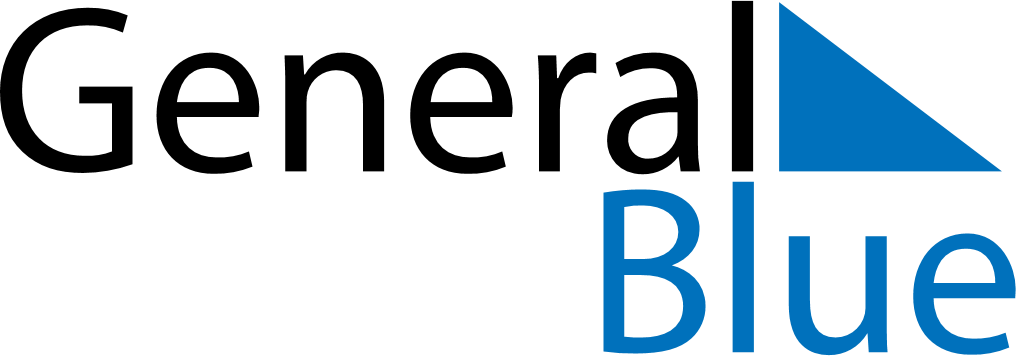 July 2024July 2024July 2024July 2024July 2024July 2024Nykarleby, Ostrobothnia, FinlandNykarleby, Ostrobothnia, FinlandNykarleby, Ostrobothnia, FinlandNykarleby, Ostrobothnia, FinlandNykarleby, Ostrobothnia, FinlandNykarleby, Ostrobothnia, FinlandSunday Monday Tuesday Wednesday Thursday Friday Saturday 1 2 3 4 5 6 Sunrise: 3:21 AM Sunset: 11:45 PM Daylight: 20 hours and 24 minutes. Sunrise: 3:23 AM Sunset: 11:44 PM Daylight: 20 hours and 21 minutes. Sunrise: 3:25 AM Sunset: 11:43 PM Daylight: 20 hours and 17 minutes. Sunrise: 3:27 AM Sunset: 11:41 PM Daylight: 20 hours and 14 minutes. Sunrise: 3:29 AM Sunset: 11:39 PM Daylight: 20 hours and 10 minutes. Sunrise: 3:31 AM Sunset: 11:38 PM Daylight: 20 hours and 6 minutes. 7 8 9 10 11 12 13 Sunrise: 3:33 AM Sunset: 11:36 PM Daylight: 20 hours and 2 minutes. Sunrise: 3:35 AM Sunset: 11:34 PM Daylight: 19 hours and 58 minutes. Sunrise: 3:38 AM Sunset: 11:32 PM Daylight: 19 hours and 54 minutes. Sunrise: 3:40 AM Sunset: 11:30 PM Daylight: 19 hours and 49 minutes. Sunrise: 3:43 AM Sunset: 11:27 PM Daylight: 19 hours and 44 minutes. Sunrise: 3:45 AM Sunset: 11:25 PM Daylight: 19 hours and 39 minutes. Sunrise: 3:48 AM Sunset: 11:23 PM Daylight: 19 hours and 34 minutes. 14 15 16 17 18 19 20 Sunrise: 3:50 AM Sunset: 11:20 PM Daylight: 19 hours and 29 minutes. Sunrise: 3:53 AM Sunset: 11:18 PM Daylight: 19 hours and 24 minutes. Sunrise: 3:56 AM Sunset: 11:15 PM Daylight: 19 hours and 19 minutes. Sunrise: 3:59 AM Sunset: 11:13 PM Daylight: 19 hours and 13 minutes. Sunrise: 4:01 AM Sunset: 11:10 PM Daylight: 19 hours and 8 minutes. Sunrise: 4:04 AM Sunset: 11:07 PM Daylight: 19 hours and 2 minutes. Sunrise: 4:07 AM Sunset: 11:04 PM Daylight: 18 hours and 57 minutes. 21 22 23 24 25 26 27 Sunrise: 4:10 AM Sunset: 11:02 PM Daylight: 18 hours and 51 minutes. Sunrise: 4:13 AM Sunset: 10:59 PM Daylight: 18 hours and 45 minutes. Sunrise: 4:16 AM Sunset: 10:56 PM Daylight: 18 hours and 39 minutes. Sunrise: 4:19 AM Sunset: 10:53 PM Daylight: 18 hours and 33 minutes. Sunrise: 4:22 AM Sunset: 10:50 PM Daylight: 18 hours and 28 minutes. Sunrise: 4:25 AM Sunset: 10:47 PM Daylight: 18 hours and 22 minutes. Sunrise: 4:28 AM Sunset: 10:44 PM Daylight: 18 hours and 16 minutes. 28 29 30 31 Sunrise: 4:31 AM Sunset: 10:41 PM Daylight: 18 hours and 9 minutes. Sunrise: 4:34 AM Sunset: 10:38 PM Daylight: 18 hours and 3 minutes. Sunrise: 4:37 AM Sunset: 10:35 PM Daylight: 17 hours and 57 minutes. Sunrise: 4:40 AM Sunset: 10:32 PM Daylight: 17 hours and 51 minutes. 